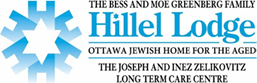 WELCOME TO THE BESS AND MOE GREENBERG FAMILY HILLEL LODGE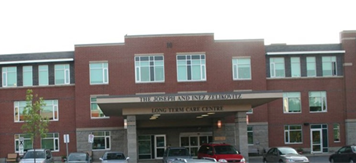 10 NADOLNY SACHS PRIVATEOTTAWA, ON K2A 4G7TEL:	613-728-3900FAX:	613-728-6550WEBSITE: www.hillel-ltc.comFacilityResidential-style building:  Three-story with three elevators - two passenger and one service elevator.Underground tunnel connecting to the Community CenterWheelchair access to building, resident rooms and all facilitiesSpecially designed units for the disabled, grab bars in hallways, other public areas and unitsThere are four 25 bed self-contained resident home areas (15 private rooms with 2 piece bath, 4 singles with shared 2 piece bath and 6 2-person basic rooms) with lounge, activity room, dining room; and one 21-bed self-contained resident home area (13 private rooms, with 2 piece bath and 8 2-person basic room).  Each room is completely furnished.121 residents.  All require some assistance with activities of daily living, and/or suffer some degree of cognitive impairment.Staffing and ServicesStaff: Administrative; Support; Health Care: Staffing ratio will be determined according to occupancy rates and Ministry of Health and Long-Term Care funding.  R.N./R.P.N. staffing complement on all three shifts.Language: English.Services Include: Meals; Housekeeping; Personal Care; Organized Leisure Activities; Health Services: personal nursing care, medication administration / supervision, therapies, personal or family counseling, 24-hour emergency staff on and off site and physicians.Additional Costs: Hairdresser / barber, esthetics, dental care, foot care, vision care, audiologist, cable, internet, phone, newspapers. Community FacilitiesIn-House: Café, Hairdresser / Barber, Synagogue, visitor parking on site. Neighborhood: Part of the Jewish Community Centre campus and located in a residential area. SOME OF OUR OUTSTANDING FEATURESSpacious roomsPrivate, semi-private (private room - shared bathroom) or basic (two in a room)24-hour securityFull linen, laundry and housekeeping servicesDaily activities and entertainmentLounges on each unitSpecial Care Unit.Home-like kosher meals served by our qualified staff in 5 separate dining roomsRegistered Nurses/Registered Practical Nurses on staff 24 hours per daySpecial DietsRegularly attending physiciansTherapeutic servicesCafé•	Intergenerational Chapel; Synagogue•	Private landscaped garden and patio•	Free parking•	Smoke-free environment•	Sprinkler system throughout•	Wheelchair access throughout•	Nurse call system•	Secure door call systemResident RatesResidents are charged on a monthly basis and are billed once per month.  The rate is set by the Province of Ontario and is the same for all Long-Term Care Facilities.  The current rates in effect are:			(Daily)		 (Monthly)Basic               - 	$62.18		$1891.31Semi-Private  -	 $74.96	$2280.04Private            - 	$88.82		$2701.61Residents who qualify for a rate reduction due to income level or exceptional circumstances may pay a rate less than the Basic daily rate.   Eligibility for subsidized care is determined by verification of the applicants’ income level for the preceding year.  To apply for a rate reduction or to maintain eligibility the applicant or his/her representative must complete the Ministry of Health “Application for Long-Term Care Home Accommodation Fees”.  Further information is available from the Social Work Department.How to Apply:· 	Admission/Discharge: Process determined by the Local Health Integration Network (LHIN) formerly known as the Community Care Access Center (CCAC).  Facility designated 3a + 3b (priority status given to Jewish applicants).  Please call 613-745-5525 for more information. Inquiries		Linda Yeung, Registered Social Service Worker, 613-728-3900 ext. 790, email – linda@hillel-ltc.com.  ROOM LAYOUTSEach room features a shared wheelchair accessible 2-piece bathroom, complete with vanity and toiletry cabinet. Includes: all meals, housekeeping, personal care, organized leisure activities and health services. 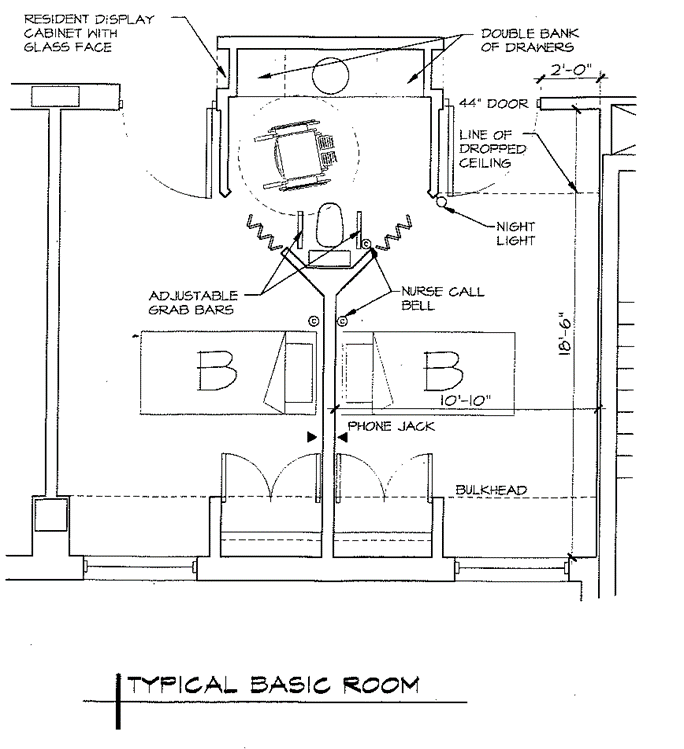 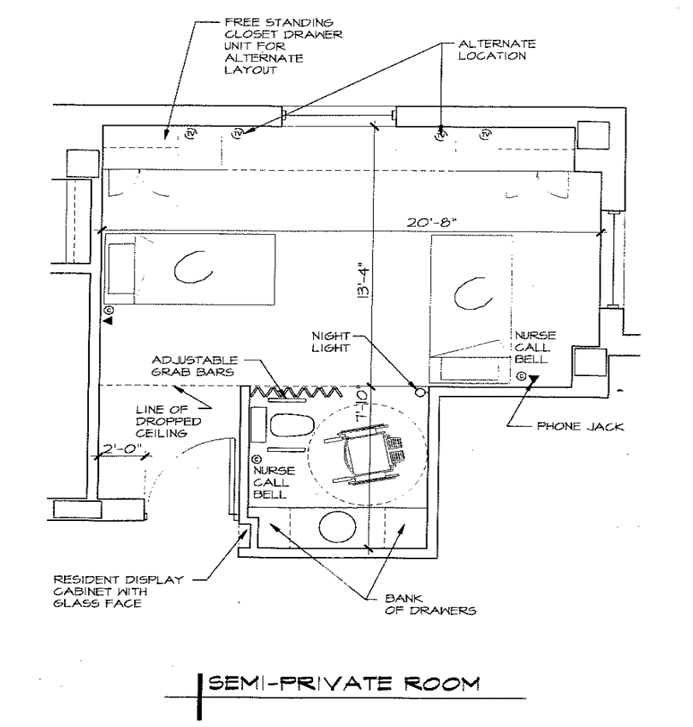 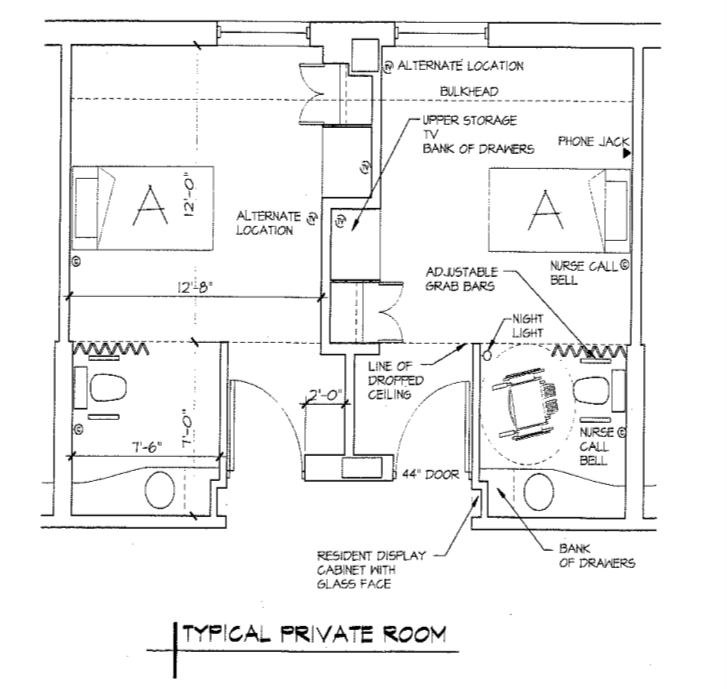 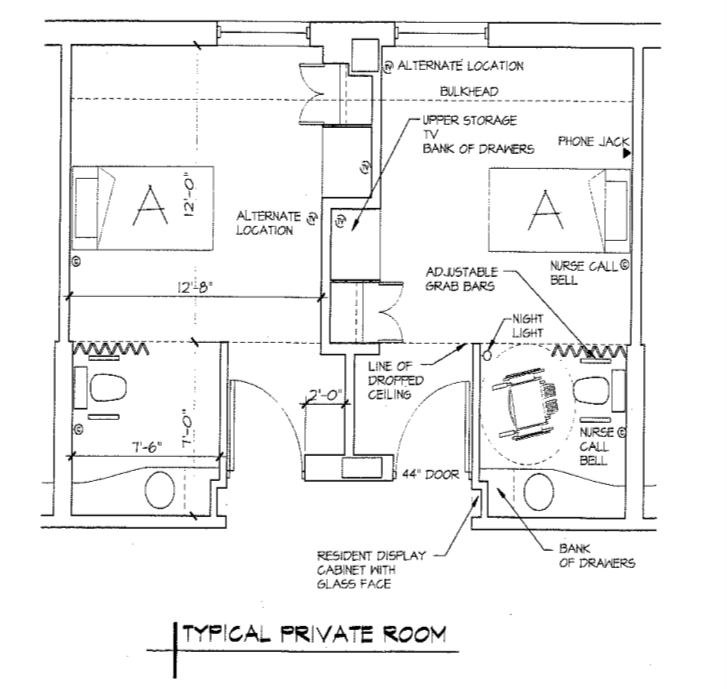 